Publicado en Madrid, España el 28/11/2019 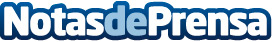 LIOC Editorial patrocina "Comunic-Arte" el evento que revela los secretos de la Comunicación EfectivaEl próximo 30 de noviembre tiene lugar un Evento Transformacional, Comunic-Arte, dirigido a Profesionales y Emprendedores Digitales que desean ser mejores comunicadores y superar las limitaciones comunicativas que están frenando su carreraDatos de contacto:Erandi GarciaActualidad del Emprendedor672498824Nota de prensa publicada en: https://www.notasdeprensa.es/lioc-editorial-patrocina-comunic-arte-el Categorias: Nacional Comunicación Madrid Emprendedores Eventos E-Commerce http://www.notasdeprensa.es